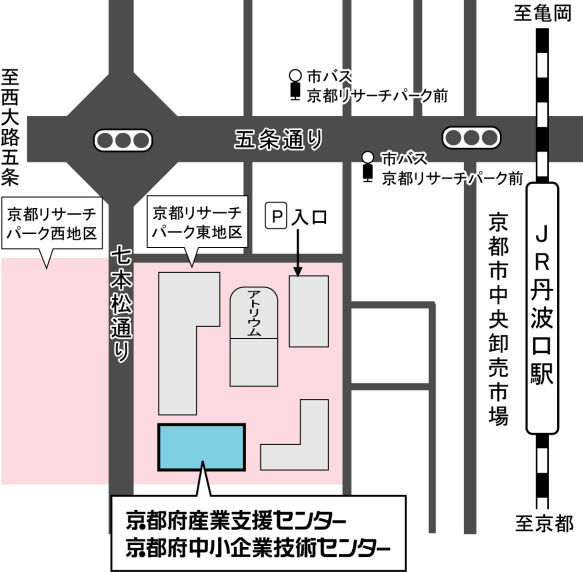 （京都市会場の交通のご案内 ）                                                   ＪＲ:丹波口駅から西に徒歩5分（七本松通を南へ200m東側）   市バス:阪急大宮駅から32系統「京都外大前」行き阪急西院駅から75系統「京都駅」行き京阪五条駅から80系統「京都外大前」行き　　　上記の市バスで「京都リサーチパーク前」下車七本松通を南へ200m東側当センターには駐車場がありませんので、公共交通機関をご利用下さい。FAX 075-315-9497＊施設見学ツアーは、京都市会場のみで実施します。※申込書に御記入いただいた個人情報は、本発表会参加者名簿として活用させていただきます。なお、当センターが主催する各種セミナー等に関する情報を電子メール・メールマガジンや郵便によりお知らせすることがあります。お申込み先： 京都府中小企業技術センター 企画連携課 FAX 075-315-9497　Ｅ-mail kikaku@mtc.pref.kyoto.lg.jp事業所名所在地（〒　　　　　　　）（〒　　　　　　　）（〒　　　　　　　）（〒　　　　　　　）（〒　　　　　　　）（〒　　　　　　　）ＴＥＬＦＡＸ参加を希望される催しに○をつけてください。施設見学ツアーの詳しい内容はチラシまたはＨＰをご参照ください。参加を希望される催しに○をつけてください。施設見学ツアーの詳しい内容はチラシまたはＨＰをご参照ください。参加を希望される催しに○をつけてください。施設見学ツアーの詳しい内容はチラシまたはＨＰをご参照ください。参加を希望される催しに○をつけてください。施設見学ツアーの詳しい内容はチラシまたはＨＰをご参照ください。参加を希望される催しに○をつけてください。施設見学ツアーの詳しい内容はチラシまたはＨＰをご参照ください。参加を希望される催しに○をつけてください。施設見学ツアーの詳しい内容はチラシまたはＨＰをご参照ください。参加を希望される催しに○をつけてください。施設見学ツアーの詳しい内容はチラシまたはＨＰをご参照ください。お名前お名前連絡先（電話またはE-mail）研究発表会８／３（水）※希望会場に○印研究発表会８／３（水）※希望会場に○印研究発表会８／３（水）※希望会場に○印施設見学ツアー※希望日と時間に○印を京都市・綾部市京丹後市・精華町京都市・綾部市京丹後市・精華町京都市・綾部市京丹後市・精華町８／１（月）、２日（火）、４日（木）、５日（金）11:00～、13:30～京都市・綾部市京丹後市・精華町京都市・綾部市京丹後市・精華町京都市・綾部市京丹後市・精華町８／１（月）、２日（火）、４日（木）、５日（金）11:00～、13:30～京都市・綾部市京丹後市・精華町京都市・綾部市京丹後市・精華町京都市・綾部市京丹後市・精華町８／１（月）、２日（火）、４日（木）、５日（金）11:00～、13:30～　　　　　　研究成果発表会・施設見学ツアー参加申込書